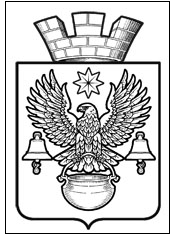 ПОСТАНОВЛЕНИЕАДМИНИСТРАЦИИ КОТЕЛЬНИКОВСКОГО ГОРОДСКОГО ПОСЕЛЕНИЯКОТЕЛЬНИКОВСКОГО МУНИЦИПАЛЬНОГО   РАЙОНАВОЛГОГРАДСКОЙ ОБЛАСТИот 13.06.2018                                                  № 479О проведении публичных слушаний по                                                                                                                                                                                                                    вопросу возможности выдачи разрешения на                                                                               отклонение от предельных параметров разрешенного                                                                                        строительства на земельном участке   На основании заявления от 09.06.2018г. вх. №686-ог Пилипенко Ирины Ивановны, протокола №27 заседания Комиссии по Правилам землепользования и застройки Котельниковского городского поселения от  13.06.2018г., руководствуясь Положением «О порядке организации и проведения публичных слушаний в Котельниковском городском поселении Котельниковского муниципального района Волгоградской области», утвержденными решением Совета народных депутатов Котельниковского городского поселения от 24.02.2011г. №81/373, Правилами землепользования и застройки Котельниковского городского поселения, утвержденными решением Совета народных депутатов Котельниковского городского поселения от 15.11.2009г. №41/232, Федеральным законом от 06.10.2003г. №131-ФЗ «Об общих принципах организации местного самоуправления в Российской Федерации»,  Федеральным законом от 29.12.2004г. №191-ФЗ «О введении в действие Градостроительного Кодекса Российской Федерации», ст. 40 Градостроительного кодекса РФ, Уставом Котельниковского городского поселения, администрация Котельниковского городского поселения ПОСТАНОВЛЯЕТ:Провести 04.07.2018г.  в 14-30 по адресу: Волгоградская область, г. Котельниково,                        ул. Ленина, 9, публичные слушания по вопросу отклонения от  параметров разрешенного строительства на земельном участке площадью 508 кв. м с кадастровым номером 34:13:130023:451, расположенном по адресу: Волгоградская область, Котельниковский район, г. Котельниково, ул. Войкова, д. 47. Настоящее постановление обнародовать и разместить на официальном сайте администрации Котельниковского городского поселения.Контроль за выполнением настоящего постановления оставляю за собой.Глава Котельниковского городского поселения                                                                                          А. Л. Федоров